Ryhmä Porvoon Sähkötyöntekijät perjantaina 16.9. – maanantaina 19.9.2022 Pärnun kylpylämatka.Ohjelma: Perjantai 16.9.2022	klo 6.30	Lähtö Porvoosta Forsblomin 30 – tai 50-paikkaisella bussilla kohti 			Helsingin Länsisatamaa. Bussi mukana koko matkan ajan. 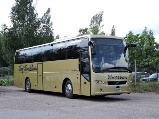 	klo 7.30	Lähtöselvitys Länsisataman terminaalissa, Eckerö Line.		Matkalle tarvitsee passin tai kuvallisen henkilökortin +  	klo 9.00	Laivamatka m/s/Finlandia Helsinki-Tallinna. 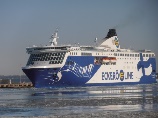 		Bussi on mukana koko matkan aikana. Mahdolliset laukut ja vaatteet 		mitä ei tarvitse laivalla voi jättää bussiin. 		Menomatkalle on alustavasti varattu 1 x 4-hengen sisähyttiä 			mahdollisia ostoksia yms. varten (Useita hyttikortteja)		klo 11.15	Laiva saapuu Tallinnan satamaan.		Matka jatkuu Pärnuun. Matka-aika n. 2 tuntia. 	                      viim. klo 15.00		Majoitus Pärnussa Tervise Paradiis spa-hotellissa 3 yötä (16.9.-19.9).		Majoituksen sisältyy aamiainen, spa ja saunojen käyttö klo 6.30–15.00                                            joka päivä.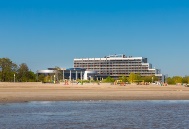 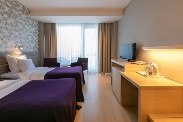                                            Sunnuntai 18.9.2022                                            Mahdollinen bussi-matka tutustuminen johonkin kohteeseen.   		Maanantai 19.9.2022                                           Huoneiden luovutus klo12. Lähtö Tallinnaan. Tallinnassa ostosaikaa.	klo 15.00	Check-in Tallinnan satamassa	klo 16.30	Laivamatka Tallinkin Star-laivalla kohti Helsinkiä 1kpl hytti.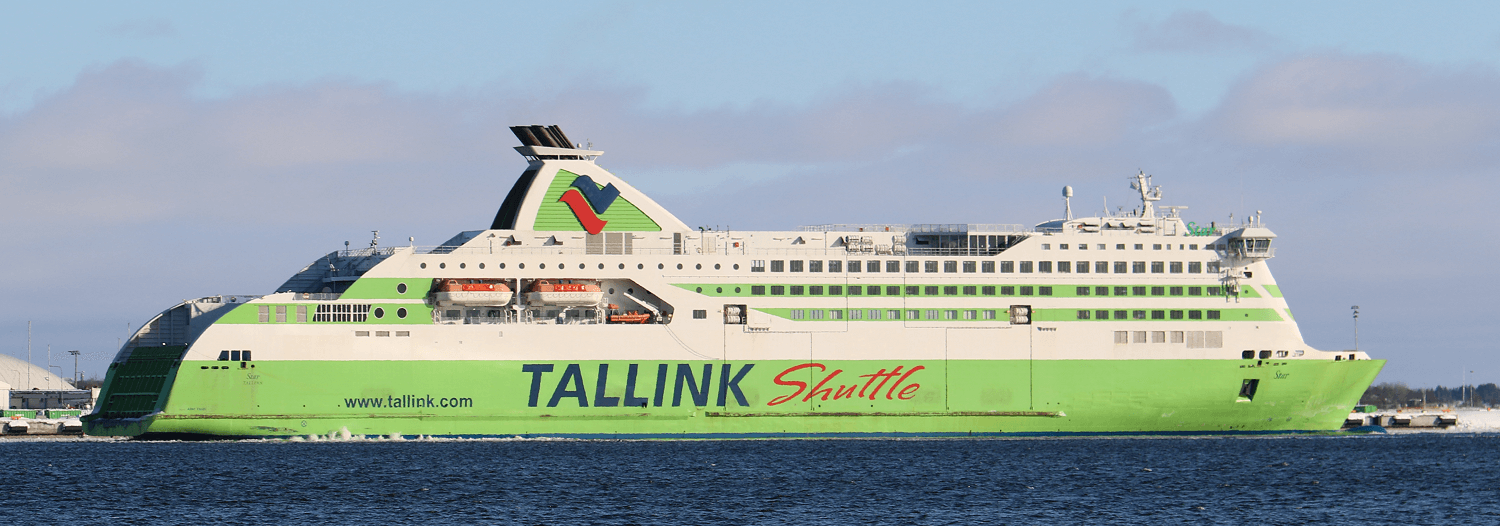 	klo 18.30	Saapuminen Helsinkiin Länsisatamaan. Matka kohti Porvoota jatkuu	n. klo 19.30	Saapuminen Porvooseen 		Erikoisruokavaliot	Ilmoita matkaajan mahdolliset erikoisruokavaliot (gluteeniton?)  Ilmoittautuminen: Jäsen+seuralainen (nimi, syntymäaika (ppkkvv), kansallisuus) pyydetään ilmoittamaan viimeistään pe 12.8. Heikki Mattila Porvoon Sähkötyöntekijät ry Puh nollaneljänolla 525 8069 S-posti: heikki.mattila(at)pp.inet.fi HUOM. paikka määrä rajallinen